от «___» ___________ 20___ г. № _________г. Горно-АлтайскОб утверждении Порядка ведения реестра мастеров народных художественных промыслов Республики АлтайВ соответствии со статьей 5 Закона Республики Алтай от 28 апреля 2023 г. № 21-РЗ «О народных художественных промыслах и ремесленной деятельности в Республике Алтай», Положением о Министерстве культуры Республики Алтай (далее – Министерство), утвержденным постановлением Правительства Республики Алтай от 20 июля 2006 г. № 172,  приказываю:Утвердить Порядок ведения реестра мастеров народных художественных промыслов Республики Алтай согласно приложению              к настоящему Приказу.Определить бюджетное учреждение Республики Алтай «Республиканский центр народного творчества» (далее – БУ РА «РЦНТ») ответственным за формирование и ведение реестра мастеров народных художественных промыслов Республики Алтай.3. БУ РА «РЦНТ» в течение 30 рабочих дней с даты издания настоящего приказа внести изменения в Устав Учреждения.4. Заведующему канцелярией Министерства в трехдневный срок со дня подписания настоящего Приказа ознакомить с ним заинтересованных лиц.5. Контроль за исполнением настоящего Приказа оставляю за собой.Министр                                                                                   О.Ю. АнтарадоноваИсп. Зяблицкая И.В. 27133ПРИЛОЖЕНИЕ к приказуМинистерства культурыРеспублики Алтай от «____» ________.20__ г. № __________ПОРЯДОКведения реестра мастеров народных художественных промыслов Республики Алтай1. Настоящий Порядок ведения реестра мастеров народных художественных промыслов Республики Алтай (далее - Порядок) устанавливает цели, условия и процедуру ведения реестра мастеров народных художественных промыслов Республики Алтай (далее - реестр). 2. Формирование и ведение реестра осуществляется БУ РА «РЦНТ».3. Реестр ведется с целью сбора информации о мастерах народных художественных промыслов, осуществляющих свою деятельность на территории Республики Алтай (далее - Мастер), для их эффективного взаимодействия с органами государственной власти, оказания поддержки и осуществления мониторинга существующих Мастеров.4. Ведение реестра осуществляется в электронном виде по форме согласно приложению № 1 к настоящему Порядку. Одновременно с электронным реестром ведется журнал регистрации мастеров народных художественных промыслов Республики Алтай, структура которого аналогична структуре электронного реестра. Реестр в электронном виде размещается на официальном сайте            БУ РА «РЦНТ» в информационно-телекоммуникационной сети «Интернет».5. Для включения в реестр Мастер подает в БУ РА «РЦНТ» следующие документы:письменное заявление согласно приложению № 2 к настоящему Порядку;копию выписки из протокола заседания художественно-экспертного совета по народным художественным промыслам с результатами экспертизы и перечнем изделий, отнесенных к изделиям народных художественных промыслов;согласие на обработку персональных данных в соответствии с Федеральным законом от 27 июля 2006 года № 152-ФЗ  «О персональных данных» согласно приложению № 3 к настоящему Порядку.6. Документы, предусмотренные пунктом 5 настоящего Порядка   (далее - документы), предоставляются на бумажном носителе посредством почтовой связи или при личном приеме в одном экземпляре, которые:а) должны быть пронумерованы, скреплены печатью (при наличии) и заверены подписью Мастера либо лица, уполномоченного им по доверенности представлять его интересы в БУ РА «РЦНТ» по вопросам внесения Мастера в реестр;б) не должны иметь подчисток, приписок, зачеркнутых слов и иных неоговоренных в них исправлений, а также повреждений, не позволяющих однозначно истолковывать их содержание.7.  Документы регистрируются  в БУ РА «РЦНТ» в день их поступления.8. БУ РА «РЦНТ»: а) в течение 5 рабочих дней со дня поступления документов рассматривает их на соответствие требованиям, установленным пунктами 5, 6 настоящего Порядка, по результатам которого принимает решение:о соответствии заявления  с приложенными документами требованиям, установленным пунктами 5, 6 настоящего Порядка, о включении Мастера в реестр;об отклонении заявления с приложенными документами по основаниям, указанным в пункте 9 настоящего Порядка, об отказе во внесении Мастера в реестр;б) в течение 7 рабочих дней со дня принятия решения: о включении Мастера в реестр вносит информацию о Мастере в реестр и уведомляет Мастера о внесении в реестр лично или посредством почтовой связи;об отказе во внесении Мастера в реестр уведомляет Мастера об отказе во внесении в реестр лично или посредством почтовой связи.9. Основанием для отклонения заявления с приложенными документами, для отказа во внесении Мастера в реестр является несоответствие заявления с приложенными документами требованиям, установленным пунктами 5, 6 настоящего Порядка;10. Основаниями для внесения изменений в реестр являются изменение:а) фамилии, имени, отчества (при наличии) Мастера;б) почтового адреса, места жительства Мастера;в) контактных данных (номер телефона/факса, адрес электронной почты/веб-сайт Мастера (при наличии));г) перечня изделий, отнесенных к изделиям народного художественного промысла. 11. В случае наступления оснований, предусмотренных пунктом 10 настоящего Порядка, Мастер предоставляет на бумажном носителе либо посредством почтовой связи или при личном приеме в одном экземпляре следующие документы:а) заявление о внесении изменений в реестр;б) копию выписки из протокола заседания художественно-экспертного совета по народным художественным промыслам при Правительстве Республики Алтай, подтверждающую, что изделие отнесено к изделию народного художественного промысла, в случае наличия основания, указанного в подпункте «г» пункта 10 настоящего Порядка.12. Изменения в реестр вносятся на основании документов, указанных в пункте 11 настоящего Порядка, в течение 10 календарных дней, следующих со дня поступления указанных документов.13. Исключение из реестра, осуществляется БУ РА «РЦНТ» на основании письменного заявления Мастера.14. Реестр и изменения в него утверждаются правовым актом Министерства.Приложение № 1 к Порядку ведения реестра мастеров народных художественных промыслов Республики АлтайПриложение № 2 к Порядку ведения реестра мастеров народных художественных промыслов Республики АлтайВ бюджетное учреждение Республики Алтай «Республиканский центр народного творчества»ЗАЯВЛЕНИЕВ соответствии с Порядком ведения реестра мастеров народных художественных промыслов Республики Алтай прошу  __________________________________________ ____________________________________________________________________________(ФИО (последнее – при наличии)включить в реестр мастеров народных художественных промыслов Республики Алтай.Сведения:Перечень прилагаемых к заявлению документов:1.______________________________________________________________________2.______________________________________________________________________3.______________________________________________________________________Согласие на публикацию (размещение) в информационно-коммуникационной сети «Интернет» информации, представляемой в соответствии с Порядком ведения реестра мастеров народных художественных промыслов Республики Алтай, утвержденным приказом Министерства культуры Республики Алтай  от «__» _______ 20__ г.                    № ____________________, ________________________________.                                        (предоставляю/ не предоставляю)_______________                                           ______________________________      (подпись)                                                              (расшифровка подписи)«__» _______ 20__ г.Приложение № 3 к Порядку ведения реестра мастеров народных художественных промыслов Республики АлтайСОГЛАСИЕна обработку персональных данных мастера народных художественных промыслов Республики АлтайЯ, _________________________________________________________(ФИО (последнее – при наличии))документ, удостоверяющий личность ______________________________ серия_____________ № __________________выдан «____» __________ ______ г. _________________________________________________________(наименование выдавшего органа)зарегистрированный (ая) по адресу:_______________________________ __________________________________________________________________В случае получения согласия от представителя субъекта персональных данных в лице ______________________________________________ __________________________________________________________________(ФИО (последнее – при наличии))документ, удостоверяющий личность _________________________________ серия_____________ № __________________выдан «____» __________ ______ г. _________________________________________________________(наименование выдавшего органа)зарегистрированный (ая) по адресу:_____________________________ ___________________________________________________________________________________________________________________, действующего (ая)  от имени субъекта персональных данных на основании __________________ _________________________________________________________________          (реквизиты доверенности или иного документа, подтверждающего полномочия представителя) даю согласие бюджетному учреждению Республики Алтай «Республиканский центр народного творчества» (далее - БУ РА «РЦНТ») на автоматизированную, а также без использования средств автоматизации, обработку моих персональных данных, включающих:- фамилию, имя, отчество (последнее – при наличии);- номер документа, удостоверяющего личность, сведения  о дате выдаче, указанного документа и выдавшем его органе;- почтовый адрес с указанием индекса;- место жительства, фактическое местонахождение;- контактная информация (номер телефона, адрес электронной почты.Даю согласие БУ РА «РЦНТ»:распространять сведения для обеспечения межведомственного взаимодействия неограниченному кругу лиц из органов государственной власти Республики Алтай и органов местного самоуправления;публиковать (размещать)  на его официальном сайте в информационно-коммуникационной сети «Интернет» сведения, предоставленные мной в соответствии с Порядком ведения реестра мастеров народных художественных промыслов Республики Алтай, утвержденным приказом Министерства культуры Республики Алтай  от «__» _______ 20__ г.               № ____________________ (далее – Реестр).Персональные данные предоставлены мной для включения в Реестр в рамках Порядка ведения реестра мастеров народных художественных промыслов Республики Алтай в соответствии с требованиями, указанными в статье 9 Федерального закона от 27 июля 2006 г. № 152-ФЗ «О персональных данных» (далее - Федеральный закон № 152-ФЗ).Срок действия настоящего согласия составляет период времени до истечения установленных нормативными актами сроков хранения соответствующей информации или документов.Настоящее согласие на обработку персональных данных может быть отозвано мной в порядке, установленном Федеральным законом № 152-ФЗ, на основании письменного заявления в произвольной форме.._______________                                           ______________________________      (подпись)                                                              (расшифровка подписи)«__» _______ 20__ г.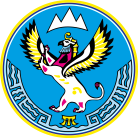 МИНИСТЕРСТВО КУЛЬТУРЫРЕСПУБЛИКИ АЛТАЙ(МИНКУЛЬТУРЫ РА)АЛТАЙ РЕСПУБЛИКАНЫҤКУЛЬТУРА МИНИСТЕРСТВОЗЫ(АР МИНКУЛЬТУРАЗЫ)JАКАРУJАКАРУJАКАРУНомер реестровой записиФ.И.О. мастера народного художественного промыслапочтовый адрес с указанием индекса  место жительства, фактическое местонахождение мастера народного художественного промыслаперечень изделий, отнесенных к изделиям народного художественного промыслаКонтактная информация (номер телефона, адрес электронной почты)дата и номер протокола заседания художественно-экспертного совета по народным художественным промысламФ.И.О. мастера народного художественного промыслапочтовый адрес с указанием индексаместо жительства, фактическое местонахождение мастера народного художественного промыслаперечень изделий, отнесенных к изделиям народного художественного промыслаконтактная информация (номер телефона, адрес электронной почты)дата и номер протокола заседания художественно-экспертного совета по народным художественным промыслам